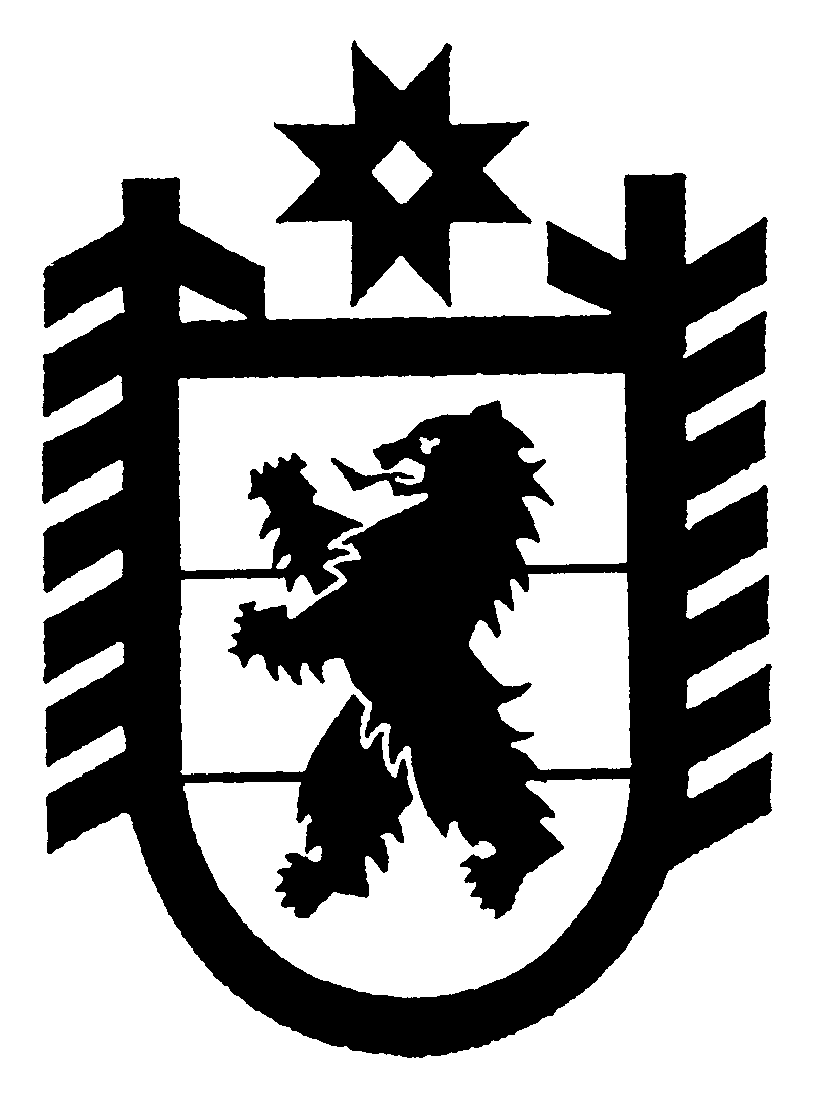 Республика КарелияСовет Эссойльского сельского поселенияI сессия III созываРЕШЕНИЕ №2920 сентября 2013г. Об избрании депутатов Совета Эссойльского сельскогопоселения III созыва в Совет Пряжинского национальногомуниципального района III созыва	В соответствии с пунктом 1 части 4 статьи 35 Федерального закона от 06.10.2003 года №131-ФЗ «Об общих принципах организации местного самоуправления в Российской Федерации» на основании результатов тайного голосования Совет Эссойльского сельского поселения III созываРЕШИЛ:	1. Считать избранным в Совет Пряжинского национального муниципального района III созыва:- Столярова Николая Дмитриевича, депутата по избирательному округу №1;- Всеволодову Светлану Николаевну, депутата по избирательному округу №9.	2. Считать осуществляющего полномочия депутата Совета Пряжинского национального муниципального района  III созыва Ореханова А.И., Главу Эссойльского сельского поселения.Глава Эссойльского сельского поселения                                                                 А.И.ОрехановРазослать: дело-1, Совет ПНМР-1.